Reception Activities Week commencing – 1.6.20 * Please write the book title and a comment in your child’s Reading Record for each book read at home *MondayTuesdayTuesdayWednesdayWednesdayWednesdayThursdayFridayFridayDaily Workout5 a Dayhttps://player.5-a-day.tv/User name – FPS53Password – JFz4XqG7Complete one of the  P.E or Fitness sessions on the  Joe Wicks Kids Workoutswebsite Complete one of the  P.E or Fitness sessions on the  Joe Wicks Kids Workoutswebsite 5 a Dayhttps://player.5-a-day.tv/User name – FPS53Password – JFz4XqG75 a Dayhttps://player.5-a-day.tv/User name – FPS53Password – JFz4XqG75 a Dayhttps://player.5-a-day.tv/User name – FPS53Password – JFz4XqG7Complete a yoga session on the Cosmic Kids Yoga website 5 a Dayhttps://player.5-a-day.tv/User name – FPS53Password – JFz4XqG75 a Dayhttps://player.5-a-day.tv/User name – FPS53Password – JFz4XqG7Phonics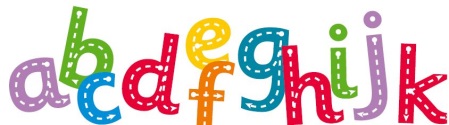 Complete an activity in the Phonics Books supplied ( appropriate to your child’s ability )Sign on to the                 Phonics website to play some              phonics gamesTeach your Monster to Read( see website for details ) Sign on to the                 Phonics website to play some              phonics gamesTeach your Monster to Read( see website for details ) Complete an activity in the Phonics Books supplied ( appropriate to your child’s ability )Complete an activity in the Phonics Books supplied ( appropriate to your child’s ability )Complete an activity in the Phonics Books supplied ( appropriate to your child’s ability )Play some Phonics games on Busy Thingsor Phonics Play ( Phase 3/4/5 )Complete an activity in the Phonics Books supplied ( appropriate to your child’s ability )Complete an activity in the Phonics Books supplied ( appropriate to your child’s ability )*Reading 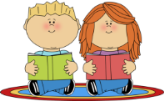 Log onto Bug Club and read your next allocated bookLog onto Bug Club and read your next allocated bookLog onto Bug Club and read your next allocated bookLog onto Bug Club and read your next allocated bookLog onto Bug Club and read your next allocated bookLog onto Bug Club and read your next allocated bookLog onto Bug Club and read your next allocated bookLog onto Bug Club and read your next allocated bookLog onto Bug Club and read your next allocated bookLiteracy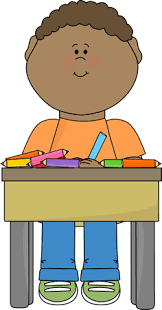 Retell the story of       The Gruffalo using role play masks/ stick puppets   / finger puppets- page 5 on Gruffalo Party (templates on website)  Complete a page in the Handwriting Book provided You can download more sheets from the Twinkl website Or try cursive writing (templates on website) Complete a page in the Handwriting Book provided You can download more sheets from the Twinkl website Or try cursive writing (templates on website)Sequence the story of The Gruffalo and write a sentence/s about your favourite picture/s(template on website)Sequence the story of The Gruffalo and write a sentence/s about your favourite picture/s(template on website)Sequence the story of The Gruffalo and write a sentence/s about your favourite picture/s(template on website)Complete a page in the Handwriting Book provided You can download more sheets from the Twinkl website Or try cursive writing (templates on website)Make a rhyming board using the animals from the story – how many rhyming words can you think of?Eg mouse / house snake / lake  fox / boxMake a rhyming board using the animals from the story – how many rhyming words can you think of?Eg mouse / house snake / lake  fox / boxMaths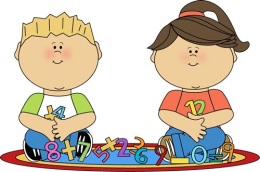 Log on to https://whiterosemaths.com/homelearning Scroll down and click on Early YearsScroll down to Summer Term Week 3 (4th May) and click on Day 1 – Hungry CaterpillarLog on to https://whiterosemaths.com/homelearning Scroll down and click on Early YearsScroll down to Summer Term Week 3 (4th May) and click on Day 2 – Hungry CaterpillarLog on to https://whiterosemaths.com/homelearning Scroll down and click on Early YearsScroll down to Summer Term Week 3 (4th May) and click on Day 2 – Hungry CaterpillarLog on to https://whiterosemaths.com/homelearning Scroll down and click on Early YearsScroll down to Summer Term Week 3 (4th May) and click on Day 3 – Hungry CaterpillarLog on to https://whiterosemaths.com/homelearning Scroll down and click on Early YearsScroll down to Summer Term Week 3 (4th May) and click on Day 3 – Hungry CaterpillarLog on to https://whiterosemaths.com/homelearning Scroll down and click on Early YearsScroll down to Summer Term Week 3 (4th May) and click on Day 3 – Hungry CaterpillarLog on to https://whiterosemaths.com/homelearning Scroll down and click on Early YearsScroll down to Summer Term Week 3 (4th May) and click on Day 4 – Hungry CaterpillarLog on to https://whiterosemaths.com/homelearning Scroll down and click on Early YearsScroll down to Summer Term Week 3 (4th May) and click on Day 5 – Hungry CaterpillarLog on to https://whiterosemaths.com/homelearning Scroll down and click on Early YearsScroll down to Summer Term Week 3 (4th May) and click on Day 5 – Hungry Caterpillar           Book of the Week – The Gruffalo ( available to watch on You Tube  https://www.youtube.com/watch?v=1XBgfNBs6co )           Book of the Week – The Gruffalo ( available to watch on You Tube  https://www.youtube.com/watch?v=1XBgfNBs6co )           Book of the Week – The Gruffalo ( available to watch on You Tube  https://www.youtube.com/watch?v=1XBgfNBs6co )           Book of the Week – The Gruffalo ( available to watch on You Tube  https://www.youtube.com/watch?v=1XBgfNBs6co )           Book of the Week – The Gruffalo ( available to watch on You Tube  https://www.youtube.com/watch?v=1XBgfNBs6co )           Book of the Week – The Gruffalo ( available to watch on You Tube  https://www.youtube.com/watch?v=1XBgfNBs6co )           Book of the Week – The Gruffalo ( available to watch on You Tube  https://www.youtube.com/watch?v=1XBgfNBs6co )           Book of the Week – The Gruffalo ( available to watch on You Tube  https://www.youtube.com/watch?v=1XBgfNBs6co )           Book of the Week – The Gruffalo ( available to watch on You Tube  https://www.youtube.com/watch?v=1XBgfNBs6co )           Book of the Week – The Gruffalo ( available to watch on You Tube  https://www.youtube.com/watch?v=1XBgfNBs6co )Suggested additional activitiesDraw / collage your own picture of The Gruffalo. Don’t forget his terrible tusks, terrible claws, terrible teeth, knobbly knees, turned out toes,  poisonous wart, orange eyes and the purple prickles on his backDraw / collage your own picture of The Gruffalo. Don’t forget his terrible tusks, terrible claws, terrible teeth, knobbly knees, turned out toes,  poisonous wart, orange eyes and the purple prickles on his backMake your own forest landscape from junk modelling and add your own animals (picture cards on the website to support this activity if required or use Gruffalo resources)Make your own forest landscape from junk modelling and add your own animals (picture cards on the website to support this activity if required or use Gruffalo resources)Match the footprint to the right animal activity(template on the website)Make your own Gruffalo cave or den using tents, sheets, big boxes , natural materials in the garden / woods etc Make your own Gruffalo cave or den using tents, sheets, big boxes , natural materials in the garden / woods etc Make your own Gruffalo cave or den using tents, sheets, big boxes , natural materials in the garden / woods etc Have a Gruffalo Party  Template on the website including recipes for the following -Prickle Pancakes  Gruffalo Crumble  Snake’s Log Pile House  Toadstool Pizza